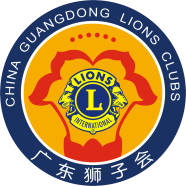 广东狮子会入会申请表 根据《广东狮子会章程》，我自愿申请成为广东狮子会会员，同意在被接纳为会员之后，遵守狮子会的章程和制度，按时缴纳会费，积极参与各项活动，以“正己助人，服务社会”为宗旨，奉献爱心，服务社会。填表须知：1.请用黑色钢笔用正楷字体填写此表，确保字迹清晰，资料准确。2.政治面貌一栏，如果您是党派人士,请填写贵党派的完整名称，如“中国共产党”、“中国民主建国会”等；若为非党派人士请填“群众”。3.电子邮件一栏，凡涉及英文或拼音的请用大写字母填写。4.会员类别一栏，各服务队成立时的会员均为创队会员，其后加入该服务队的新会员为“普通会员”。5.户长一栏，是指首位家庭会员，家庭会员关系：配偶、兄弟姐妹、姑姨、儿女、父母、祖父母、叔伯、堂表亲、姻亲等。6.人大代表或政协委员身份说明一栏，“人大代表”是指中华人民共和国全国人民代表大会的代表；“政协委员”是中国人民政治协商会议的委员。7.是否担任过党代表一栏，“党代表”是指一个政党内部经过组织程序决定参加该政党的各级代表大会或代表会议的代表。8.是否为转业、复员、退役军人一栏，“转业军人”指中国人民解放军或中国人民武装警察部队中的军官和服现役满 12 年的士官退出现役，分配到国家机关、企业、事业等单位，参加工作或参加生产的活动； “复原军人”指，一是战争结束后，国家的武装力量和经济、政治、文化等各个领域由战时状态转入平时状态，二是中国人民解放军的志愿兵和部分干部退出现役，回参军地区参加生产或工作。这类退出现役的军人称复员军人；“退役军人”是指中国人民解放军或中国人民武装警察部队的义务兵退出现役。9.请务必详细填写联系地址、联系电话和电子邮箱，以便及时联系您，并请各服务队干事在申请人填妥申请表和推荐人及服务队批准后将此表原件交至区会，复印件由服务队存档保管。10.请将个人身份证复印件粘贴在下面。姓名及拼音性别性别性别性别服务队服务队（彩色免冠照片）（彩色免冠照片）（彩色免冠照片）政治面貌籍贯籍贯籍贯籍贯民族民族（彩色免冠照片）（彩色免冠照片）（彩色免冠照片）出生年月日身份证号身份证号身份证号（彩色免冠照片）（彩色免冠照片）（彩色免冠照片）电子邮件（彩色免冠照片）（彩色免冠照片）（彩色免冠照片）类    别□创队会员               □普通会员□创队会员               □普通会员□创队会员               □普通会员□创队会员               □普通会员□创队会员               □普通会员□创队会员               □普通会员□创队会员               □普通会员□创队会员               □普通会员□创队会员               □普通会员□创队会员               □普通会员□创队会员               □普通会员□创队会员               □普通会员□创队会员               □普通会员□创队会员               □普通会员□创队会员               □普通会员（彩色免冠照片）（彩色免冠照片）（彩色免冠照片）学历户口地户口地户口地户口地户口地（彩色免冠照片）（彩色免冠照片）（彩色免冠照片）所属服务队所属服务队服务队英文名称服务队英文名称服务队英文名称家庭会员家庭会员□是       □否□是       □否□是       □否□是       □否□是       □否□是       □否□是       □否□是       □否户长户长户长关系关系推荐人及会员号码推荐人及会员号码推荐人所属服务队推荐人所属服务队推荐人所属服务队人大代表或政协委员身份说明人大代表或政协委员身份说明何年何月担任何级别（省、市、区）的人大代表处或政协委员：何年何月担任何级别（省、市、区）的人大代表处或政协委员：何年何月担任何级别（省、市、区）的人大代表处或政协委员：何年何月担任何级别（省、市、区）的人大代表处或政协委员：何年何月担任何级别（省、市、区）的人大代表处或政协委员：何年何月担任何级别（省、市、区）的人大代表处或政协委员：何年何月担任何级别（省、市、区）的人大代表处或政协委员：何年何月担任何级别（省、市、区）的人大代表处或政协委员：何年何月担任何级别（省、市、区）的人大代表处或政协委员：何年何月担任何级别（省、市、区）的人大代表处或政协委员：何年何月担任何级别（省、市、区）的人大代表处或政协委员：何年何月担任何级别（省、市、区）的人大代表处或政协委员：何年何月担任何级别（省、市、区）的人大代表处或政协委员：何年何月担任何级别（省、市、区）的人大代表处或政协委员：何年何月担任何级别（省、市、区）的人大代表处或政协委员：何年何月担任何级别（省、市、区）的人大代表处或政协委员：何年何月担任何级别（省、市、区）的人大代表处或政协委员：是否担任过党代表是否担任过党代表□是       □否□是       □否□是       □否□是       □否□是       □否□是       □否□是       □否□是       □否是否为转业、复员、退役军人是否为转业、复员、退役军人是否为转业、复员、退役军人□是（请注明类别）______ □否□是（请注明类别）______ □否□是（请注明类别）______ □否□是（请注明类别）______ □否□是（请注明类别）______ □否□是（请注明类别）______ □否本人联系电话本人联系电话详细联系地址及邮编详细联系地址及邮编详细联系地址及邮编工作单位及职务工作单位及职务职业职业□专业人士 □公职人员 □个体工商户或个人独资企业 □自由职业 □不便分类的其他从业人员（请注明）___________□专业人士 □公职人员 □个体工商户或个人独资企业 □自由职业 □不便分类的其他从业人员（请注明）___________□专业人士 □公职人员 □个体工商户或个人独资企业 □自由职业 □不便分类的其他从业人员（请注明）___________□专业人士 □公职人员 □个体工商户或个人独资企业 □自由职业 □不便分类的其他从业人员（请注明）___________□专业人士 □公职人员 □个体工商户或个人独资企业 □自由职业 □不便分类的其他从业人员（请注明）___________□专业人士 □公职人员 □个体工商户或个人独资企业 □自由职业 □不便分类的其他从业人员（请注明）___________□专业人士 □公职人员 □个体工商户或个人独资企业 □自由职业 □不便分类的其他从业人员（请注明）___________□专业人士 □公职人员 □个体工商户或个人独资企业 □自由职业 □不便分类的其他从业人员（请注明）___________□专业人士 □公职人员 □个体工商户或个人独资企业 □自由职业 □不便分类的其他从业人员（请注明）___________□专业人士 □公职人员 □个体工商户或个人独资企业 □自由职业 □不便分类的其他从业人员（请注明）___________□专业人士 □公职人员 □个体工商户或个人独资企业 □自由职业 □不便分类的其他从业人员（请注明）___________□专业人士 □公职人员 □个体工商户或个人独资企业 □自由职业 □不便分类的其他从业人员（请注明）___________□专业人士 □公职人员 □个体工商户或个人独资企业 □自由职业 □不便分类的其他从业人员（请注明）___________□专业人士 □公职人员 □个体工商户或个人独资企业 □自由职业 □不便分类的其他从业人员（请注明）___________□专业人士 □公职人员 □个体工商户或个人独资企业 □自由职业 □不便分类的其他从业人员（请注明）___________□专业人士 □公职人员 □个体工商户或个人独资企业 □自由职业 □不便分类的其他从业人员（请注明）___________□专业人士 □公职人员 □个体工商户或个人独资企业 □自由职业 □不便分类的其他从业人员（请注明）___________起止时间起止时间起止时间起止时间单  位单  位单  位单  位单  位单  位单  位单  位单  位单  位单  位单  位职  务个人简历个人简历个人简历个人简历个人简历个人简历是否有被刑事处罚/涉及刑事或监察立案未结案的情形的是否有被刑事处罚/涉及刑事或监察立案未结案的情形的是否有被刑事处罚/涉及刑事或监察立案未结案的情形的是否有被刑事处罚/涉及刑事或监察立案未结案的情形的是否有被刑事处罚/涉及刑事或监察立案未结案的情形的是否有被刑事处罚/涉及刑事或监察立案未结案的情形的是否有被刑事处罚/涉及刑事或监察立案未结案的情形的□是（请注明内容）___________□否□是（请注明内容）___________□否□是（请注明内容）___________□否□是（请注明内容）___________□否□是（请注明内容）___________□否□是（请注明内容）___________□否□是（请注明内容）___________□否□是（请注明内容）___________□否□是（请注明内容）___________□否□是（请注明内容）___________□否□是（请注明内容）___________□否□是（请注明内容）___________□否我承诺以上个人信息真实我承诺以上个人信息真实我承诺以上个人信息真实我承诺以上个人信息真实我承诺以上个人信息真实我承诺以上个人信息真实我承诺以上个人信息真实我承诺以上个人信息真实我承诺以上个人信息真实我承诺以上个人信息真实我承诺以上个人信息真实我承诺以上个人信息真实我承诺以上个人信息真实我承诺以上个人信息真实我承诺以上个人信息真实我承诺以上个人信息真实我承诺以上个人信息真实我承诺以上个人信息真实我承诺以上个人信息真实参加服务队例会次数参加服务队例会次数参加服务队例会次数参加服务次数参加服务次数参加服务次数参加会员培训次数参加会员培训次数参加会员培训次数推荐人签名/日期推荐人签名/日期推荐人签名/日期申请人签名/日期申请人签名/日期申请人签名/日期服务队队长签名/日期服务队队长签名/日期服务队队长签名/日期服务队办公会议意见服务队办公会议意见服务队办公会议意见